۱۰۸ - ای دوستان اين بيسر و سامانحضرت عبدالبهاءاصلی فارسی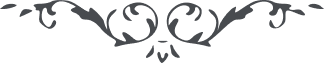 ۱۰۸ - ای دوستان اين بيسر و سامان ای دوستان اين بيسر و سامان، خاکدان فانی آشيان ترابيست زاغ و زغن را شايد و بوم شوم پرمحن را بايد. طيور گلشن الهی آرزوی آشيانه رحمانی نمايند و دل بلانه تقديس در سدره نامتناهی بندند. مرغان چمنستان حقيقت روضه رضوان طلبند و بلبلان گلشن رحمانيّت رياض ملأ اعلی جويند تا بابدع نغمات و احسن الحان در آن گلستان بسرايند. پس ای مرغان سحری به نعت و ستايش حضرت رحمان بپردازيد و در نشر نفحات الهی بکوشيد کأس هدايت کبری در دست گيريد و انجمن عالم را سرمست کنيد نغمه ای  بنوازيد که حيات جاودانی بخشد و موهبت رحمانی. قسم بجمال قدم که اين آواز شهنازيست که ذرّات کائنات را بحرکت آرد و جميع موجودات را بوله و طرب اندازد ذلک من فضل اللّه يؤتيه من يشاء و اللّه ذو فضل عظيم. 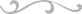 